Buffet Køkkenet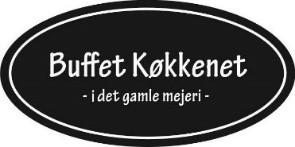 Varmevejledning til Brunch:Start med at tænd ovnen på 180°, så den er forvarm.Slagterens gode brunch pølser varmes i ca. 10 min.​ Sprødstegt bacon varmes i ca. 2-5 min., hold øje med det ikke får for meget!Scrambled æg (er altid varmet for jer)​​Franske mini løgtærter varmes i ca. 15 min.Pandekager varmes med stanniol over, i ca. 15-20 min.Boller varmes i ca. 5-7 minutter, brød varmes i ca. 10 minutter.Husk at tjekke, at alt er gennemvarmt inden servering! Hvis der skulle være nogen tvivl, fejl eller mangler så kontakt os straks på 51 82 49 04.